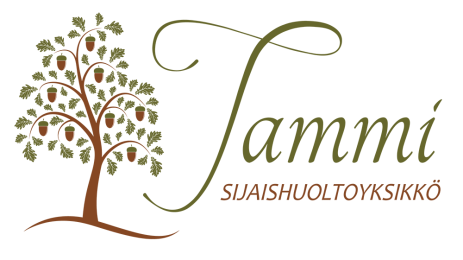 TUKIPERHESOPIMUSLastensuojelulain mukainen tukiperhe ____ Sosiaalihuoltolain mukainen tukiperhe ____ SOPIJAPUOLETTukiperhetoiminnan järjestämisestä vastaava kuntaTukiperhetoiminnan järjestämisestä vastaava kuntaSOPIJAPUOLETLapsen asioista vastaava työntekijäPuhelinnumeroSOPIJAPUOLETOsoiteSähköpostiosoiteSOPIJAPUOLETTukiperheen tiedot:Tukiperheen tiedot:SOPIJAPUOLETNimiHenkilötunnusSOPIJAPUOLETNimiHenkilötunnusSOPIJAPUOLETOsoiteOsoiteSOPIJAPUOLETSähköpostiosoitePuhelinnumeroTUKIPERHEESSÄOLEVA HENKILÖNimiHenkilötunnusSOPIMUKSENSISÄLTÖHoitopalkkion määrä vuonna 2022 on 54 €/päivä/lapsiHoitopalkkion määrä vuonna 2022 on 54 €/päivä/lapsiSOPIMUKSENSISÄLTÖKulukorvauksen määrä vuonna 2022 on 42 €/päivä/lapsiKulukorvauksen määrä vuonna 2022 on 42 €/päivä/lapsiSOPIMUKSENSISÄLTÖKilometrikorvausta maksetaan lapsen kuljettamisesta tukiperhekäynnille 0,46 €/km.Kilometrikorvausta maksetaan lapsen kuljettamisesta tukiperhekäynnille 0,46 €/km.SOPIMUKSENSISÄLTÖHoitopalkkio, kulukorvaus ja kilometrikorvaus maksetaan kuukausittain toteutuneiden tukiperhekäyntien mukaan. Korvaukset ovat veronalaista tuloa. Kulukorvaus kattaa tavanomaiset elinkustannukset, harrastuksista ja virkistyksestä aiheutuvat kulut sekä niihin liittyvät matkat. Muista korvauksista on sovittava etukäteen lapsen asioista vastaavan työntekijän kanssa. Hoitopalkkio, kulukorvaus ja kilometrikorvaus maksetaan kuukausittain toteutuneiden tukiperhekäyntien mukaan. Korvaukset ovat veronalaista tuloa. Kulukorvaus kattaa tavanomaiset elinkustannukset, harrastuksista ja virkistyksestä aiheutuvat kulut sekä niihin liittyvät matkat. Muista korvauksista on sovittava etukäteen lapsen asioista vastaavan työntekijän kanssa. SOPIMUKSENSISÄLTÖPankkitiliPankkitiliSOPIMUKSENSISÄLTÖHenkilö, jolle palkkio suoritetaanHenkilö, jolle palkkio suoritetaanSOPIMUKSEN VOIMASSAOLO JA IRTISANOMINENTukiperhesopimus on voimassa toistaiseksi, alkaen_____________________määräajan ___________________________Tukiperhesopimus on voimassa toistaiseksi, alkaen_____________________määräajan ___________________________SOPIMUKSEN VOIMASSAOLO JA IRTISANOMINENTukiperhesopimus voidaan voimassaoloajasta riippumatta irtisanoa päättymään välittömästi. Sopimus päättyy, jos lapsen asioista vastaava työntekijä lakkauttaa tukiperhepäätöksen. Viimeistään sopimus päättyy lapsen täyttäessä 18 vuotta. Mikäli tukiperhe lopettaa tukiperhetoiminnan, perheen tulee ilmoittaa asiasta mahdollisimman pian lapsen asioista vastaavalle työntekijälle ja Sijaishuoltoyksikkö Tammeen.Tukiperhesopimus voidaan voimassaoloajasta riippumatta irtisanoa päättymään välittömästi. Sopimus päättyy, jos lapsen asioista vastaava työntekijä lakkauttaa tukiperhepäätöksen. Viimeistään sopimus päättyy lapsen täyttäessä 18 vuotta. Mikäli tukiperhe lopettaa tukiperhetoiminnan, perheen tulee ilmoittaa asiasta mahdollisimman pian lapsen asioista vastaavalle työntekijälle ja Sijaishuoltoyksikkö Tammeen.HOIDETTAVAN 
OIKEUDETLapsella on oikeus:tasapainoiseen kehitykseen ja hyvinvointiin lapsen yksilöllisten tarpeiden ja toivomusten mukaisestimyönteisiin ja läheisiin ihmissuhteisiinhyvään hoitoon ja kasvatukseen sekä lapsen ikään nähden tarpeelliseen valvontaan ja huolenpitoonturvalliseen ja virikkeitä antavaan kasvuympäristöön sekä ymmärrykseen, turvaan ja hellyyteenLapsella on oikeus:tasapainoiseen kehitykseen ja hyvinvointiin lapsen yksilöllisten tarpeiden ja toivomusten mukaisestimyönteisiin ja läheisiin ihmissuhteisiinhyvään hoitoon ja kasvatukseen sekä lapsen ikään nähden tarpeelliseen valvontaan ja huolenpitoonturvalliseen ja virikkeitä antavaan kasvuympäristöön sekä ymmärrykseen, turvaan ja hellyyteenTUKIPERHEEN 
OIKEUDET JA 
VELVOLLISUUDETTukiperheellä on oikeus:sopimuksen mukaiseen palkkioon ja kulukorvaukseensaada valmennusta, tukea ja koulutusta tehtäväänsäTukiperhe sitoutuu:turvaamaan lapselle hyvän hoidon ja kasvatuksen sekä ikään ja kehitystasoon nähden tarpeellisen huolenpidon ja valvonnanolemaan yhteistyössä lapsen hoitoon ja kasvatukseen liittyvissä asioissa lapsen asioista vastaavan työntekijän kanssapitämään salassa lapsesta ja hänen vanhemmistaan sekä muista henkilöistä saamiaan tietoja senkään jälkeen, kun tukiperhesopimus kunnan kanssa on päättynytottamaan laajennetun kotivakuutuksen vahinkojen varaltailmoittamaan tukiperheen olosuhteissa tapahtuneista tai suunnitelmissa olevista muutoksista lapsen asioista vastaavalle työntekijälle ja Sijaishuoltoyksikkö Tammeenilmoittamaan lapsen asioista vastaavalle työntekijälle ja Sijaishuoltoyksikkö Tammeen, mikäli aikoo ottaa tukiperhetoimintaan tai perhehoitoon muita lapsiaosallistumaan kutsuttaessa tukilasta koskeviin neuvotteluihinosallistumaan tarvittaessa tukiperhetoiminnan koulutuksiinTukiperheellä on oikeus:sopimuksen mukaiseen palkkioon ja kulukorvaukseensaada valmennusta, tukea ja koulutusta tehtäväänsäTukiperhe sitoutuu:turvaamaan lapselle hyvän hoidon ja kasvatuksen sekä ikään ja kehitystasoon nähden tarpeellisen huolenpidon ja valvonnanolemaan yhteistyössä lapsen hoitoon ja kasvatukseen liittyvissä asioissa lapsen asioista vastaavan työntekijän kanssapitämään salassa lapsesta ja hänen vanhemmistaan sekä muista henkilöistä saamiaan tietoja senkään jälkeen, kun tukiperhesopimus kunnan kanssa on päättynytottamaan laajennetun kotivakuutuksen vahinkojen varaltailmoittamaan tukiperheen olosuhteissa tapahtuneista tai suunnitelmissa olevista muutoksista lapsen asioista vastaavalle työntekijälle ja Sijaishuoltoyksikkö Tammeenilmoittamaan lapsen asioista vastaavalle työntekijälle ja Sijaishuoltoyksikkö Tammeen, mikäli aikoo ottaa tukiperhetoimintaan tai perhehoitoon muita lapsiaosallistumaan kutsuttaessa tukilasta koskeviin neuvotteluihinosallistumaan tarvittaessa tukiperhetoiminnan koulutuksiinKUNNAN VELVOITTEETKunta sitoutuu:tilaamaan ja tarkastamaan tukiperhettä koskevan rikosrekisteriotteenmaksamaan sopimuksen mukaiset korvauksettarkistamaan onko tukiperhe ja tukiperheessä käyvä lapsi tapaturmavakuutettuantamaan valmennusta, tukea ja koulutusta tukiperhetoimintaanKunta sitoutuu:tilaamaan ja tarkastamaan tukiperhettä koskevan rikosrekisteriotteenmaksamaan sopimuksen mukaiset korvauksettarkistamaan onko tukiperhe ja tukiperheessä käyvä lapsi tapaturmavakuutettuantamaan valmennusta, tukea ja koulutusta tukiperhetoimintaanSOPIMUKSEN TARKISTAMINENTukiperhepalkkiota ja korvauksia tarkistetaan voimassaolevien ohjeiden ja lainsäädännön perusteella vuosittain.Tukiperhesopimusta tarkistetaan myös hoidon kestoa tai sisältöä koskevien muutosten vuoksi sekä muutoin tarvittaessa.Tukiperhepalkkiota ja korvauksia tarkistetaan voimassaolevien ohjeiden ja lainsäädännön perusteella vuosittain.Tukiperhesopimusta tarkistetaan myös hoidon kestoa tai sisältöä koskevien muutosten vuoksi sekä muutoin tarvittaessa.ALLEKIRJOITUKSETTätä sopimusta on tehty kaksi samanlaista kappaletta, yksi kummallekin sopijapuolelle.Paikka ja päivämäärä _______________________________________________________________Tukiperhetoiminnan järjestämisestä vastaavan allekirjoitus ________________________________    Tukiperhevanhempien allekirjoitukset: __________________________________                            __________________________________Tätä sopimusta on tehty kaksi samanlaista kappaletta, yksi kummallekin sopijapuolelle.Paikka ja päivämäärä _______________________________________________________________Tukiperhetoiminnan järjestämisestä vastaavan allekirjoitus ________________________________    Tukiperhevanhempien allekirjoitukset: __________________________________                            __________________________________